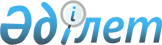 О мерах по реализации Указа Президента Республики Казахстан от 29 января 2001 года N 543Постановление Правительства Республики Казахстан от 8 февраля 2001 года N 212

      В целях реализации Указа Президента Республики Казахстан от 29 января 2001 года N 543 U010543_ "О некоторых вопросах Национального фонда Республики Казахстан" Правительство Республики Казахстан постановляет: 

      1. Министерству финансов Республики Казахстан: 

      в срок до 20 февраля 2001 года совместно с Министерством государственных доходов, Министерством экономики и торговли, Министерством энергетики и минеральных ресурсов Республики Казахстан разработать и в установленном законодательством порядке внести на рассмотрение Правительства Республики Казахстан проекты Законов Республики Казахстан "О внесении изменений и дополнений в некоторые законодательные акты Республики Казахстан по вопросам функционирования Национального фонда Республики Казахстан" и "О внесении изменений и дополнений в Закон Республики Казахстан "О республиканском бюджете на 2001 год", необходимые для формирования и использования Национального фонда Республики Казахстан (далее - Фонд); 

      в срок до 1 марта 2001 года совместно с Национальным Банком Республики Казахстан (по согласованию) разработать и в установленном законодательством порядке внести на рассмотрение Правительства Республики Казахстан проект договора с Национальным Банком Республики Казахстан о доверительном управлении Фондом; 

      в срок до 15 апреля 2001 года разработать и в установленном законодательством порядке внести на утверждение Правительства Республики Казахстан правила составления отчетности, в том числе регламентирующие осуществление бухгалтерского учета формирования и использования Фонда, а также правила зачисления денег в Фонд и его использования; 

      в срок до 1 июня 2001 года разработать и в установленном законодательством порядке внести на утверждение Правительства Республики Казахстан правила выбора независимого аудитора для проведения ежегодного внешнего аудита Фонда; 

      в срок до 1 июля 2001 года совместно с Национальным Банком Республики Казахстан (по согласованию) разработать и внести на утверждение Правительства Республики Казахстан график представления информационных материалов и финансовой отчетности по деятельности, связанной с управлением Фондом. 

      2. Контроль за реализацией настоящего постановления возложить на Заместителя Премьер-Министра Республики Казахстан Джандосова У.А. 

      3. Настоящее постановление вступает в силу со дня подписания. 

 

     Премьер-Министр  Республики Казахстан 

     (Специалисты: Мартина Н.А.,                   Склярова И.В.)     
					© 2012. РГП на ПХВ «Институт законодательства и правовой информации Республики Казахстан» Министерства юстиции Республики Казахстан
				